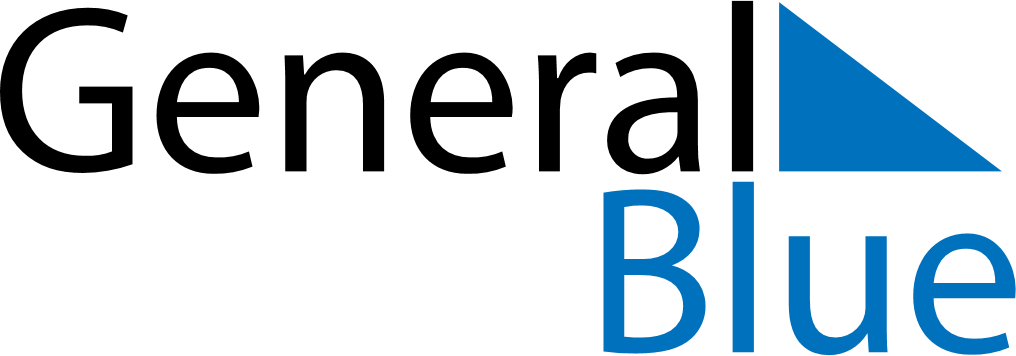 Weekly CalendarJune 20, 2021 - June 26, 2021Weekly CalendarJune 20, 2021 - June 26, 2021Weekly CalendarJune 20, 2021 - June 26, 2021Weekly CalendarJune 20, 2021 - June 26, 2021Weekly CalendarJune 20, 2021 - June 26, 2021Weekly CalendarJune 20, 2021 - June 26, 2021Weekly CalendarJune 20, 2021 - June 26, 2021SundayJun 20SundayJun 20MondayJun 21TuesdayJun 22WednesdayJun 23ThursdayJun 24FridayJun 25SaturdayJun 265 AM6 AM7 AM8 AM9 AM10 AM11 AM12 PM1 PM2 PM3 PM4 PM5 PM6 PM7 PM8 PM9 PM10 PM